PHÒNG GDĐT HUYỆN THANH TRÌ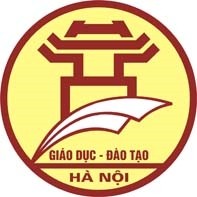 THCS VẠN PHÚCCỘNG HÒA XÃ HỘI CHỦ NGHĨA VIỆT NAMĐộc lập - Tự do - Hạnh phúc===oOo===Thanh Trì, ngày 2 tháng 10 năm 2023LỊCH CÔNG TÁC TUẦNTừ ngày 2/10/2022 đến ngày 7/10/2022HIỆU TRƯỞNGĐặng Thị ThảoBuổiGiờHọ và tênNội dung công việcĐịa điểmLãnh đạo / Người phối hợpLãnh đạo / Người phối hợpThứ Hai 2/10Thứ Hai 2/10Thứ Hai 2/10Thứ Hai 2/10Thứ Hai 2/10Thứ Hai 2/10Thứ Hai 2/10    S:07:15Đặng Thị Thảo - Hiệu trưởngTrực và làm việc tại trường    S:10:45Đặng Thị Thảo - Hiệu trưởngHọp HĐSPC:13:30Đặng Thị Thảo - Hiệu trưởngTrực và làm việc tại trườngS:07:15Phạm Thị Đức Hạnh – Phó Hiệu trưởngTrực và làm việc tại trườngS:10:45Phạm Thị Đức Hạnh – Phó Hiệu trưởngHọp HĐSPC:13:30Phạm Thị Đức Hạnh – Phó Hiệu trưởngTrực và làm việc tại trườngThứ Ba 3/10Thứ Ba 3/10Thứ Ba 3/10Thứ Ba 3/10Thứ Ba 3/10Thứ Ba 3/10Thứ Ba 3/10   S:08:00Đặng Thị Thảo - Hiệu trưởngTham dự Hội nghị hướng dẫn sử dụng phần mềm quản lý các khoản thuC:13:30Đặng Thị Thảo - Hiệu trưởngTrực và làm việc tại trường    S:07:15Phạm Thị Đức Hạnh – Phó Hiệu trưởngTrực và làm việc tại trườngC:13:30Phạm Thị Đức Hạnh – Phó Hiệu trưởngTrực và làm việc tại trườngThứ Tư 4/10Thứ Tư 4/10Thứ Tư 4/10Thứ Tư 4/10Thứ Tư 4/10Thứ Tư 4/10Thứ Tư 4/10   S:07:15Đặng Thị Thảo - Hiệu trưởngTrực và làm việc tại trường C:13:30Đặng Thị Thảo - Hiệu trưởngTrực và làm việc tại trường    S:07:15Phạm Thị Đức Hạnh – Phó Hiệu trưởngTrực và làm việc tại trường C:13:30Phạm Thị Đức Hạnh – Phó Hiệu trưởngTrực và làm việc tại trườngThứ Năm 5/10Thứ Năm 5/10Thứ Năm 5/10Thứ Năm 5/10Thứ Năm 5/10Thứ Năm 5/10Thứ Năm 5/10   S:07:15Đặng Thị Thảo - Hiệu trưởngTrực và làm việc tại trườngC:13:30Đặng Thị Thảo - Hiệu trưởngTrực và làm việc tại trường    S:07:15Phạm Thị Đức Hạnh – Phó Hiệu trưởngTrực và làm việc tại trường C:13:30Phạm Thị Đức Hạnh – Phó Hiệu trưởngTrực và làm việc tại trườngBuổiGiờHọ và tênNội dung công việcĐịa điểmLãnh đạo / Người phối hợpThứ Sáu 6/10Thứ Sáu 6/10Thứ Sáu 6/10Thứ Sáu 6/10Thứ Sáu 6/10Thứ Sáu 6/10S:07:15Đặng Thị Thảo - Hiệu trưởngTrực và làm việc tại trườngC:13:30Đặng Thị Thảo - Hiệu trưởngTrực và làm việc tại trườngS:07:15Phạm Thị Đức Hạnh – Phó Hiệu trưởngTrực và làm việc tại trường C:13:30Phạm Thị Đức Hạnh – Phó Hiệu trưởngTrực và làm việc tại trườngThứ Bảy 7/10Thứ Bảy 7/10Thứ Bảy 7/10Thứ Bảy 7/10Thứ Bảy 7/10Thứ Bảy 7/10S:07:15Đặng Thị Thảo - Hiệu trưởngTrực và làm việc tại trườngC:13:30Đặng Thị Thảo - Hiệu trưởngTrực và làm việc tại trườngS:07:15Phạm Thị Đức Hạnh – Phó Hiệu trưởngTrực và làm việc tại trường C:13:30Phạm Thị Đức Hạnh – Phó Hiệu trưởngTrực và làm việc tại trường